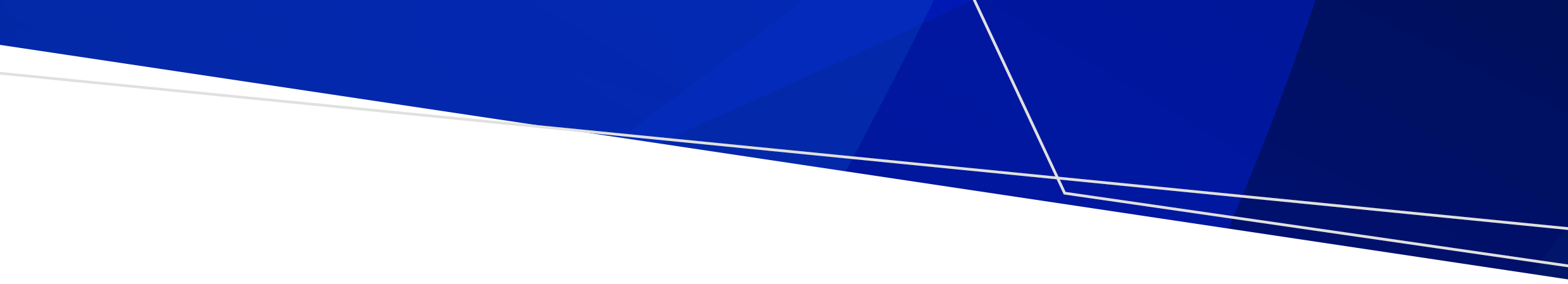 ContentsIntroduction	1Instructions	2Allied health assistant checklist	3Personal assessment	3Allied health assistant learning plan	7Allied health professional checklist	8Personal assessment	8Allied health professional learning plan	12IntroductionMaking best use of allied health assistants (AHAs) allows for greater capacity to meet consumer demand for allied health services. It means that:allied health professionals (AHPs) can complete more complex work, working to the full extent of their scope of practiceAHAs can use all of their skills and scope of practice across allied health disciplines.These clinicians’ checklists can help you identify if AHA roles are being used as effectively as possible.The checklists are for both AHPs and AHAs working in the health, aged care or disability sectors. You may be an AHA working as an employee or contractor. Or you may be an AHP working with or supervising AHAs. The AHAs may be employed by you, employed by your workplace or contracted to work with you.The first checklist is for AHAs to assess their own role. The second is for AHPs to consider how they work with AHAs.Assess your practice against the indicators in the checklist. Use this to identify areas for development to ensure best use of AHAs. The checklists also include some examples and resources to help you.InstructionsThe checklists can be completed electronically or printed and filled in by hand.You can complete it yourself, with your AHP or AHA colleagues or with a group of AHAs or AHPs.Rate yourself against the indicators using the 5-point scoring system outlined in Table 1.Each indicator includes examples. Also consider anything relevant to your workplace that is not listed.Table 1: Scoring optionsBased on your ratings, summarise your strengths and areas for further development in the learning plan. You can complete the learning plan yourself of with your AHP or AHA colleagues.Then outline an action plan with specific activities or changes to be made.You can add more than 3 areas to the plan. To add a new row, go to the last table cell and select the Tab key.The checklists can be used as part of:an early graduate programonboardingperformance appraisalworkload and workforce planningreflective practice activities.Allied health assistant checklistPersonal assessmentMy detailsProfessional relationshipsNote: Peak bodies are defined here as AHP registration and membership organisationsSupervision and delegationTraining and developmentNote: Peak bodies are defined here as AHP registration and membership organisationsAllied health assistant learning planBased on your assessment, identify your areas of strength and opportunities for more development. Indicators rated 3 or lower suggest areas for further development.Then outline a plan with specific activities or changes to be made. Some of the resources mentioned in the checklist may help you do this.You can add more than 3 areas to the plan. To add a new row, go to the last table cell and select the Tab key.Strengths and opportunitiesPlanNext reviewDate of next review: Allied health professional checklistPersonal assessmentMy detailsProfessional relationshipsNote: Peak bodies are defined here as AHP registration and membership organisationsSupervision and delegationTraining and developmentNote: Peak bodies are defined here as AHP registration and membership organisationsAllied health professional learning planBased on your assessment, identify your areas of strength and opportunities for more development. Indicators rated 3 or lower suggest areas for further development.Then outline a plan with specific activities or changes to be made. Some of the resources mentioned in the checklist may help you do this.You can add more than 3 areas to the plan. To add a new row, go to the last table cell and select the Tab key.Strengths and opportunitiesPlanNext reviewDate of next review: To receive this document in another format, email Allied Health Workforce <alliedhealthworkforce@health.vic.gov.au>.Authorised and published by the Victorian Government, 1 Treasury Place, Melbourne.© State of Victoria, Australia, Department of Health, November 2023.Available at Victorian Allied Health Assistant Workforce Recommendation and Resources <https://www.health.vic.gov.au/allied-health-workforce/victorian-allied-health-assistant-workforce-recommendations-resources>Clinician’s checklistFor allied health professionals and allied health assistantsScoreMeaning1Strongly disagree2Disagree3Unsure or undecided4Agree5Strongly agreeNANot applicable to your workDetailAnswerNameRoleIndicatorExamples and more informationRatingCommentsI clearly understand the difference between the roles and responsibilities of AHAs and AHPs in my workplaceWorkplace position descriptions, job or role descriptionsSkills matricesRequired qualifications for positionReview enterprise agreementsSupervision discussionsI clearly understand an AHA’s expected training, role and scope of practiceDepartment of Health’s core AHA competencies and supervision and delegation frameworksCertificates III and IV in Allied Health AssistancePeak body position statementsWorkplace credentialing and scope of practice documentsI clearly understand the differences in the roles and responsibilities of differently graded AHAs in my workplaceWorkplace position descriptions, job or role descriptionsSkills matricesRequired qualifications for positionEducate AHPs in supervisionReview enterprise agreementsI actively promote the differences in AHA roles in my workplace to the AHPs I work withNew AHA or AHP orientationWorking side-by-side with delegating AHPsDescribing your experience and training to AHPs and other AHAsI have strategies for written and verbal communication with AHPsScheduled supervisionLog bookDelegation toolsCriteria or prompts for escalationCase conferencesCare planningResident reviewsFeedback processesI am making contact or seeking networks with peers in my local area or serviceJoin special interest groupsPeak body registration or professional membershipsCommunities of practicePeer groups across different sites or campusesAlumni or student contactsMonash AHA conferenceAHA National Association (AHANA)Regional groupsIndicatorExamples and more informationRatingCommentsI use and understand my workplace’s delegation processesDelegation flow chart (figure 4.1) in the supervision and delegation frameworkWorkplace delegation toolWorkplace clinical priority toolAHA delegation toolI seek and take part in at least monthly documented supervision (one-on-one or group) in my workplaceClinical supervision framework, including online training modulesWorkplace supervision policySupervision sessions with an AHP or other AHAs in your teamTime dedicated to supervision practices outside of clinical tasksI know how, when and who to escalate consumer-related concerns to in my workplace for more supportDelegating AHPTeam contact listSupervisor, managerIncident reporting processUnion reporting processI am taking measures to ensure my skills and attributes are being fully used by the teams I work withFull caseload of clinical and suitable administrative tasksLiaise with AHP about your workloadDevelop more skillsComplete this checklist with your supervisorIndicatorExamples and more informationRatingCommentsI actively identify (and document) my learning needsYearly performance appraisalsClinical supervisionI know how to find and access professional development in and outside of my workplaceWorkplace education calendarsSpecial interest groupsTeam meetingsWord of mouth or social mediaAccess larger workplaces’ trainingPeak body training opportunitiesAHANA course listsI complete or actively take part in professional development activitiesCase examplesReflective practiceIn-service training, short courses or internal trainingOnline learningReview journal articlesRecord training and development in log bookI am aware of formal training opportunities and pathways (such as further TAFE opportunities)Certificate IV in Training and AssessmentIf available or needed for my role, I complete competency-based training or upskilling in my workplace with relevant AHP or AHA assessorsWork with AHPs to broaden skillsWorkplace competency resourcesDiscipline-based competency completed with supervisorI seek opportunities to take part in or lead improvement and research activities relevant to my workplaceLook for opportunities to improve your workplaceReceive and give coaching or mentoringQuality projectsLeadership rolesEducation planning activitiesAreas of strengthAreas for more developmentPrioritised area for developmentMethod for developmentTimeframeDetailAnswerNameRoleIndicatorExamples and more informationRatingCommentsI clearly understand the difference between the roles and responsibilities of AHAs and AHPs in my workplaceWorkplace position descriptions, job or role descriptionsSkills matricesRequired qualifications for positionReview enterprise agreementsSupervision discussionsI clearly understand an AHA’s role, training and scope of practiceDepartment of Health’s core AHA competencies AHA supervision and delegation frameworksCertificates III and IV in Allied Health AssistanceReview an AHA’s elective listPeak body position statementsWorkplace credentialing and scope of practice documentsI clearly understand the differences in the roles and responsibilities of differently graded AHAs in my workplaceWorkplace position descriptions and role descriptionsSkill matricesAsk your AHA teamI actively seek to clarify the role and skills of each AHA I work withSupervision sessionsRotational orientationYearly performance appraisalCompetency recordLog book, checklist or registerI have strategies for written and verbal communication with AHAsScheduled supervisionLog booksTeam huddlesCase conferenceHandoversDelegation tools Supervision aligned to AHA goalsI actively contribute to an inclusive culture with AHAs and develop interprofessional relationshipsInclude AHAs in team activities likemanagement plans,multidisciplinary meetingscase reviewsresident reviews,quality activitiesSupport AHAs in leadership rolesI have access to resources on how to work effectively with AHAsliaising peak body for resources Peak body position statementsSupervision and delegation framework for AHAs in disability (appendix F)IndicatorExamples and more informationRatingCommentsI have been supported, trained or given orientation on the requirements of supervising an AHA and AHP accountability, where applicableClinical supervision framework, including online training modulesWorkplace proceduresSenior staff supportAHA supervision and delegation frameworksLocal insurance requirementsI have completed training on delegating to AHAs or other delegable workforces (such as psychiatric service officers, nursing assistants)Allied health assistant delegation – dos and don’ts video on VicGovDH YouTube channelOnline or face-to-face workplace trainingI prioritise, schedule and document AHA supervisionClinical supervision framework, including online training modulesWorkplace supervision policyFace-to-face sessions or online sessionsWorkplace supervision templatesRegularly scheduled appointmentsOnline reminders through workplace education platformI practice in a way that best uses AHAs and lets me work at the top of scope for my roleDelegate up to 25% of AHP workload where applicable and relevantEnsure full and appropriate AHA caseloadContribute to AHA upskilling and competency-based trainingUse AHA input to support consumer goalsProvide opportunities for AHA educationIndicatorExamples and more informationRatingCommentsI help AHAs I supervise to identify learning needsLearning needs surveySupervisionPerformance appraisalCase reviewsNeeds of current participants in caseloadsI help AHAs I supervise to access targeted professional development both in and outside of the workplaceHelp provide AHA-targeted professional developmentWorkplace AHA professional developmentHelp AHA access peak body training and development opportunitiesMonash Health AHA dayI am aware of AHA training opportunities and pathways for AHAs in my workplace and externallyCertificate IV in Training and EducationAccess larger workplaces’ trainingPeak body training opportunitiesAHANA course listsI help AHAs complete competency-based training at my workplace (if available or required to support work role)Workplace competency frameworksSupport learning plansComplete assessment and recording of competencySide-by-side trainingAreas of strengthAreas for more developmentPrioritised area for developmentMethod for developmentTimeframe